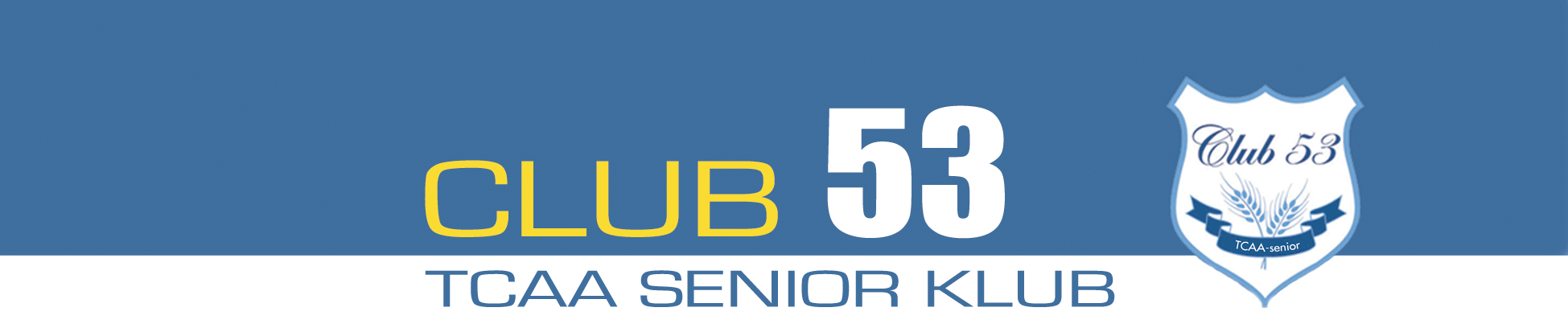 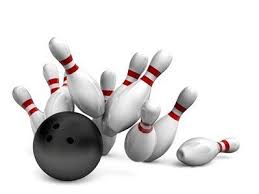 BowlingSå arrangerer Club 53 igen en aften med spisning & bowling tirsdag den 4. april 2017 kl. 18.00 – 20.00 på:Seaport Funcenter,Strandvejen 7, 9000 Aalborg. 	Vi spiser kl. 18.00 og bowler kl. 19.00Vi har booket 8 baner og tilmeldingen foregår ved ”først til mølle” princippet. Ønsker du ikke at bowle, men kun deltage ved spisning, bedes du meddele det ved tilmeldingen.Egenbetalingen er kr. 100,00 pr./pers.Tilmelding (som er bindende) skal ske til Harald Pedersentlf. 30134939 E-Mail haped@stofanet.dk Seneste tilmelding tirsdag den 28. marts 2017.Aktivitetsgruppen